 Příloha 8: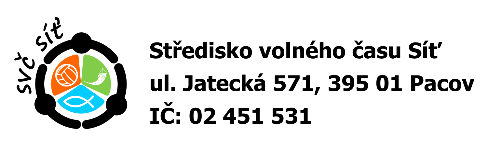 SEZNAM ÚČASTNICKÝCH POPLATKŮNÁZEV AKCE: ………………………………………………………………………………………..DATUM KONÁNÍ: ………………………………………………….Jméno a podpis organizátora akce:………………………………………………………………………………………………….Jméno a podpis hospodáře: …………………………………………………………………………………………………………JMÉNO A PŘÍJMENÍ ÚČASTNÍKAÚČASTNICKÝ POPLATEKPODPIS PŘEDÁVAJÍCÍHO PLATBUCELKEM: